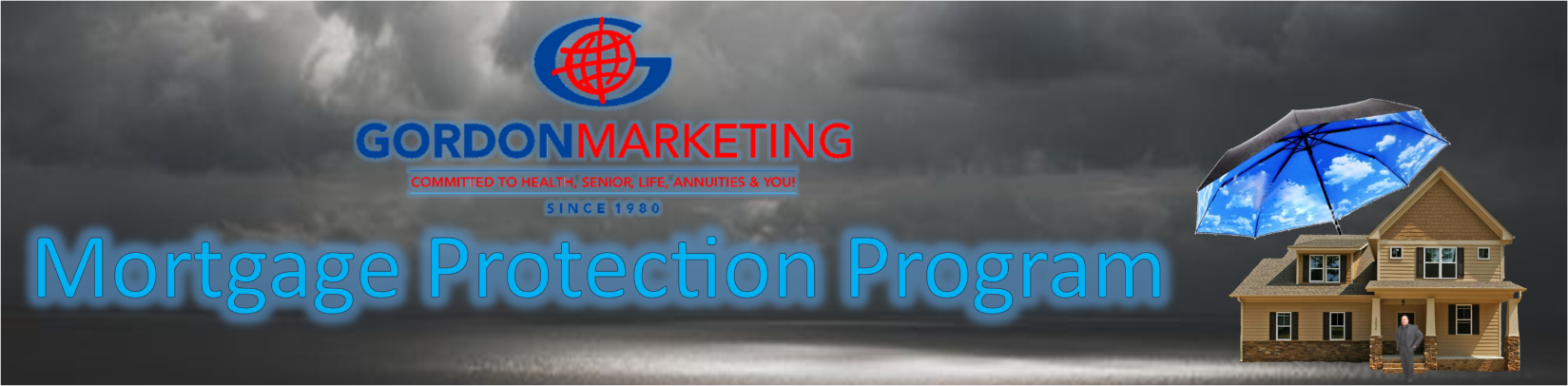 Having trouble getting business placed? Simple issue/ simple underwriting up to $400,000.00 per applicant (no needles ….no body fluids!)Qualified leads from homeowners asking for help to cover their MortgageAverage application is $85.00 of monthly premium/ make approximately $850.00 per saleFast underwriting. Policies approved in 48 – 72 hours. Commissions in your account in 3 – 5 daysSimple submit: e-app plus e-signature = no paperwork and no mistakesHealth look back only for five years, cancer and diabetic-friendlyOngoing classroom and web based training to ensure your continued successRespected, A rated carriers to write for: American Amicable, Americo, Assurity, Foresters,  Mutual of Omaha, and PhoenixNational Leaderboard for weekly productionNational Leaderboard for monthly issue paid achievementsWin an iPad for ten applications issuedMultiple Carrier trips throughout the world for as little as $60,000 Issue Paid business to such destinations as London, the Caribbean and Los Cabos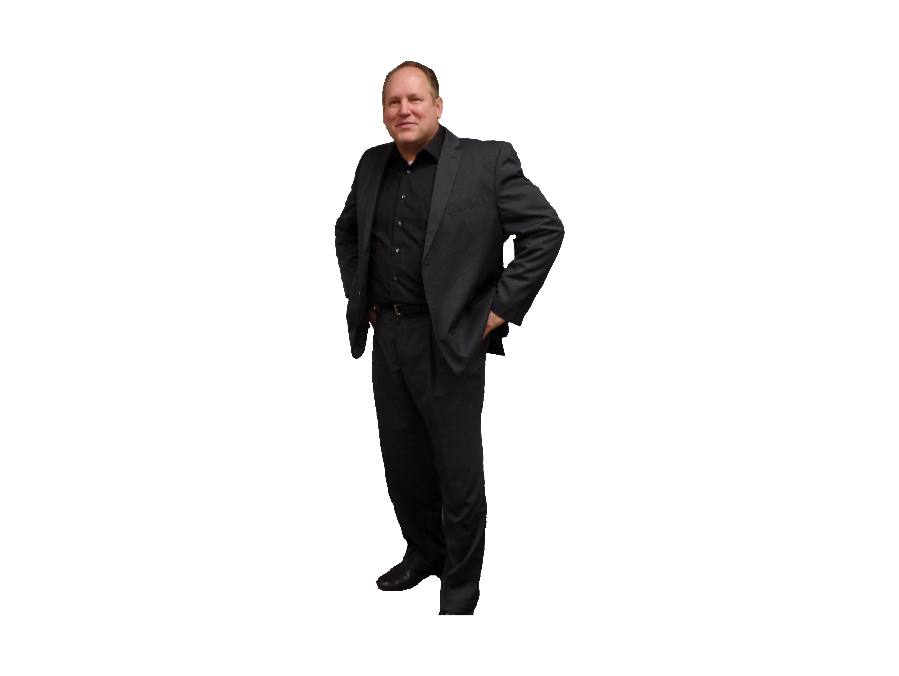 Tim Lankford	       National Director Mortgage Protection	       (800) 388-8342 x 386 Office	       (317)450-3662 Celltlankford@GordonMarketing.com